Developing VisionParticipant GuideGoodwill of Central and Northern ArizonaWelcome to Developing Vision, the final course in your journey through the Foundational Leader Academy.  Learning ObjectivesOur goals for today are:Understand your whyDiscuss the difference between mission and visionDevelop your team’s visionVision Impact Exercise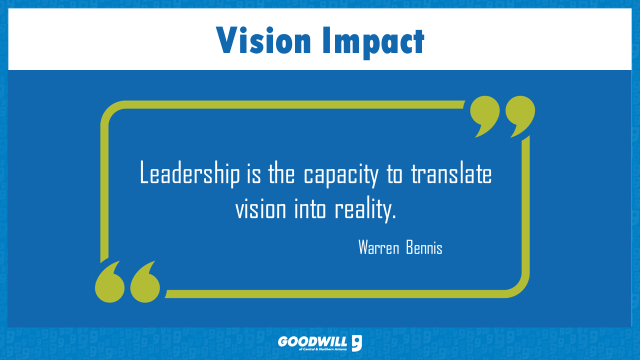 Write the number next to the company’s vision statement.Amazon:Ikea:Goodwill:McDonalds:CVS:Harley Davidson:Disney:Facebook: Google:Harvard:Table Discussion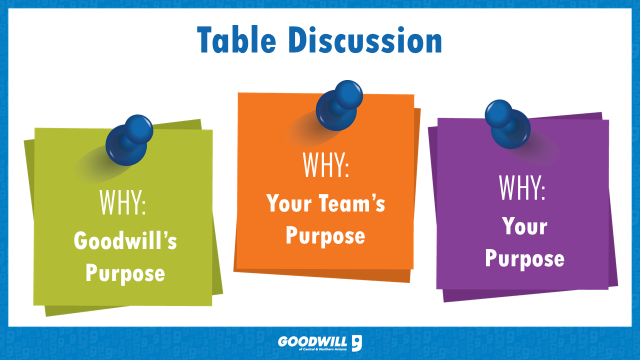 Goodwill:                                                                                                                                                            Your Team:                                                                                                                                                         You: _____                                                                                                                                                        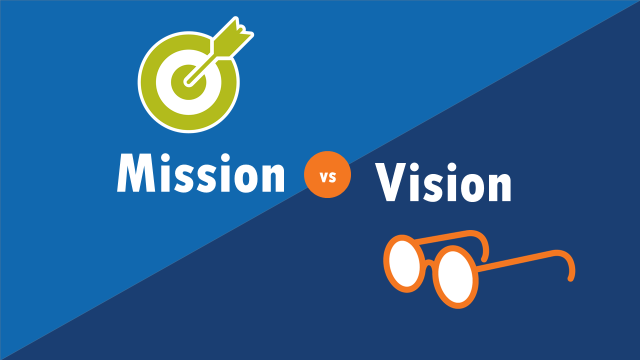 Notes:________________________________________________________________________________________________________________________________________________________________________________________________________________________________________________________________________________________________________________________________________________________________________________________________________________________________________________________________________________________________________________________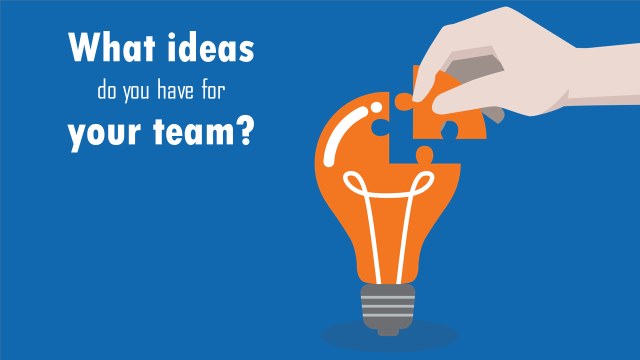 VISION STATEMENTA vision statement helps the collaborative group relate to the impact it will have if it succeeds in achieving its potential.Vision Statement Examples• “To produce frozen food that tastes as good as mom’s.”• “That all seniors in Arizona have access to quality health care.”• “That Kansas will be the #1 State in which to raise a child in 20 years.”Vision Statements• Tell the collaborative group’s “Ideal Hope”—the way it “ought” to be, both:o for the collaborative groupo for those served• Attract commitment• Energize people• Create meaning in group member’s lives• Establish a standard of excellence• Bridge the present and the future• Show that different collaborative groups and organizations can have the same visionVISION STATEMENT EXERCISEStep 1:Each person individually take a few minutes to think about the answer to the question listed below. Write that answer down on this sheet:“If our success could be guaranteed, what would be the end result of our efforts?”Step 2:After writing your answer, discuss your ideal outcomes as a table group.  Please take about 10-15 minutes to do this exercise.Step 3:Discuss the similarities and differences that your group has.  Use the common themes to brainstorm your team’s vision.  We will share one vision statement per table with the class.Notes:________________________________________________________________________________________________________________________________________________________________________________________________________________________________________________________________________________________________________________________________________________________________________________________________________________________________________________________________________________________________________________________________________________________________________________________________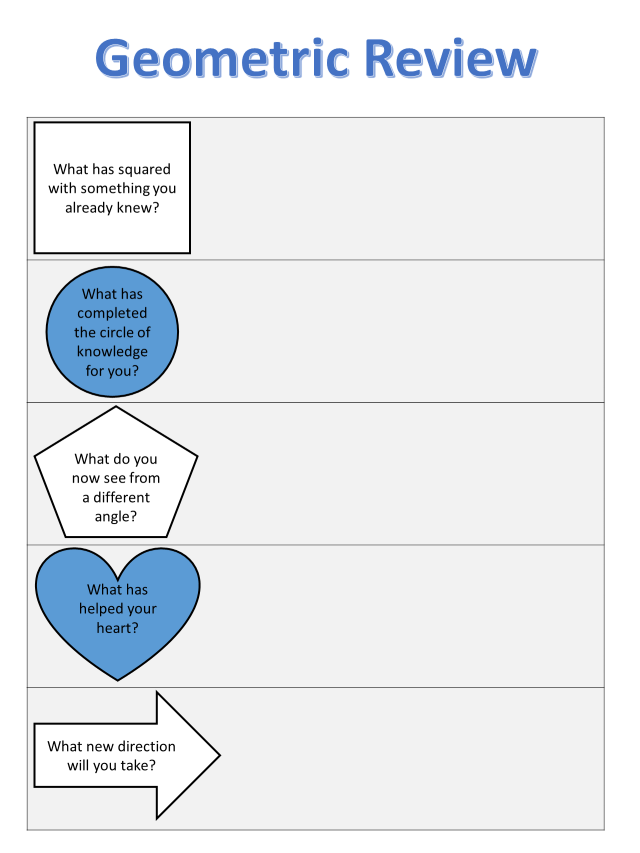 